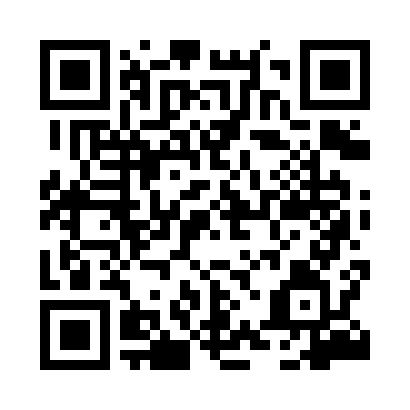 Prayer times for Nakonowo, PolandWed 1 May 2024 - Fri 31 May 2024High Latitude Method: Angle Based RulePrayer Calculation Method: Muslim World LeagueAsar Calculation Method: HanafiPrayer times provided by https://www.salahtimes.comDateDayFajrSunriseDhuhrAsrMaghribIsha1Wed2:335:1112:415:498:1110:372Thu2:295:0912:415:508:1310:403Fri2:285:0812:415:518:1410:444Sat2:275:0612:405:528:1610:465Sun2:265:0412:405:538:1810:476Mon2:255:0212:405:548:1910:487Tue2:245:0012:405:558:2110:488Wed2:244:5812:405:568:2310:499Thu2:234:5712:405:578:2410:5010Fri2:224:5512:405:588:2610:5011Sat2:224:5312:405:598:2810:5112Sun2:214:5212:406:008:2910:5213Mon2:204:5012:406:018:3110:5214Tue2:204:4812:406:028:3310:5315Wed2:194:4712:406:038:3410:5416Thu2:184:4512:406:048:3610:5417Fri2:184:4412:406:058:3710:5518Sat2:174:4212:406:068:3910:5619Sun2:174:4112:406:078:4010:5620Mon2:164:4012:406:078:4210:5721Tue2:164:3812:406:088:4310:5822Wed2:154:3712:406:098:4510:5823Thu2:154:3612:416:108:4610:5924Fri2:144:3412:416:118:4711:0025Sat2:144:3312:416:128:4911:0026Sun2:144:3212:416:128:5011:0127Mon2:134:3112:416:138:5111:0228Tue2:134:3012:416:148:5311:0229Wed2:124:2912:416:158:5411:0330Thu2:124:2812:416:158:5511:0331Fri2:124:2712:416:168:5611:04